教育部增置國中圖書教師輔導與教育訓練計畫圖書資訊利用教育課程綱要-教案設計設計者：童師薇綱要編號綱要編號資訊素養3-2資訊素養3-2綱要構面資訊素養授課年級授課年級三年級三年級課程名稱整合應用資訊及撰寫報告教學者教學者圖書教師　圖書教師　活動人數30人教學時間教學時間270分鐘270分鐘備註活動場地活動場地　電腦教室　電腦教室　電腦教室　電腦教室教學資源電腦、投影機、簡報電腦、投影機、簡報電腦、投影機、簡報電腦、投影機、簡報電腦、投影機、簡報教學研究一、教材分析： (一)設計理念：說明專題報告架構、格式與撰寫注意事項及專題簡報協作與製作技巧指導。(二)教學重點：分組合作使每位同學具備撰寫專題報告與製作簡報的能力。(三)注意事項：本課程需在電腦教室進行，並給予學生充分的時間進行實作。一、教材分析： (一)設計理念：說明專題報告架構、格式與撰寫注意事項及專題簡報協作與製作技巧指導。(二)教學重點：分組合作使每位同學具備撰寫專題報告與製作簡報的能力。(三)注意事項：本課程需在電腦教室進行，並給予學生充分的時間進行實作。一、教材分析： (一)設計理念：說明專題報告架構、格式與撰寫注意事項及專題簡報協作與製作技巧指導。(二)教學重點：分組合作使每位同學具備撰寫專題報告與製作簡報的能力。(三)注意事項：本課程需在電腦教室進行，並給予學生充分的時間進行實作。一、教材分析： (一)設計理念：說明專題報告架構、格式與撰寫注意事項及專題簡報協作與製作技巧指導。(二)教學重點：分組合作使每位同學具備撰寫專題報告與製作簡報的能力。(三)注意事項：本課程需在電腦教室進行，並給予學生充分的時間進行實作。一、教材分析： (一)設計理念：說明專題報告架構、格式與撰寫注意事項及專題簡報協作與製作技巧指導。(二)教學重點：分組合作使每位同學具備撰寫專題報告與製作簡報的能力。(三)注意事項：本課程需在電腦教室進行，並給予學生充分的時間進行實作。能  力  指  標能  力  指  標能  力  指  標教  學  目  標教  學  目  標教  學  目  標3-2-1具備利用科技資訊的應用能力進行專題報告3-2-2具備理解與獨立思考的能力，應用資訊於批判思考及問題解決3-2-1具備利用科技資訊的應用能力進行專題報告3-2-2具備理解與獨立思考的能力，應用資訊於批判思考及問題解決3-2-1具備利用科技資訊的應用能力進行專題報告3-2-2具備理解與獨立思考的能力，應用資訊於批判思考及問題解決認知：能了解專題報告的寫作流程與專題簡報的製作。情意：形成與他人交流分享的價值觀技能：能運用資訊科技撰寫專題報告與完成專題簡報。認知：能了解專題報告的寫作流程與專題簡報的製作。情意：形成與他人交流分享的價值觀技能：能運用資訊科技撰寫專題報告與完成專題簡報。認知：能了解專題報告的寫作流程與專題簡報的製作。情意：形成與他人交流分享的價值觀技能：能運用資訊科技撰寫專題報告與完成專題簡報。教    學    活    動說明評量方式壹、準備活動：學生已完成探究主題之資料搜尋、取得，並摘要足夠的訊息。貳、發展活動：一、教師說明什麼是專題報告？專題報告是一種論文式的評量方式，透過針對一個專題的研究，訓練同學思考主題、提出問題、搜尋資料、組織邏輯、最後形成結論、產出研究成果與自己的見解。目的是透過報告來了解學生的創造力、專業知識、資料的判斷與運用、價值觀與表達能力。二、專題報告基本架構主要分四大段落壹、前言此處可以就為何選擇這個題目，透過什麼方法、運用什麼概念進行資料搜集，整篇文章的討論架構與範圍，以及想要達成的目的擇要而寫。貳、正文 在內容上應特別強調相關資料的引用、彙整、分析、辯證，並包含對此問題研究的回顧、研究心得、發現與見解。參、結論 主要包括研究過程中所遇到的種種現象思考、或根據研究結果提出看法，以及提出未來值得進一步研究的方向。肆、引註資料不論是改寫文或直接引用文，都應在報告中註明資料來源，而不可只有抄襲他人著作。三、專題報告架構-參考範例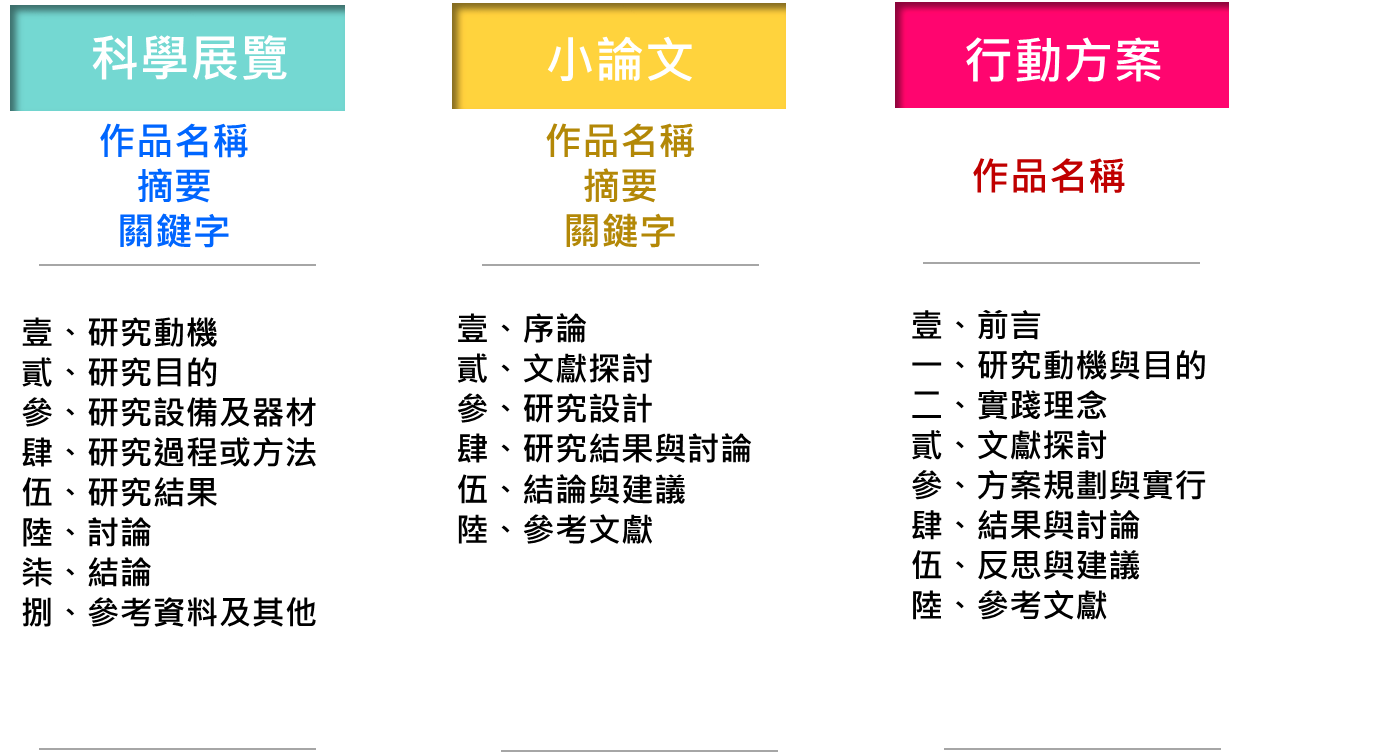 四、專題報告基本格式●內文書寫格式參考範例內容使用標題次序為壹、一、（一）、１、（１）。◆圖表之編號以1、2、3---為序，中文以圖1、表1、表1-1稱之，表之標題在該表之上方，圖之標題在該圖之下方。◆頁碼置於下方置中處。◆要有目次頁。一、引註資料格式以APA格式為例參考APA格式第六版：http://web.nchu.edu.tw/pweb/users/wtsay/lesson/11680.pdf二、線上編輯引註資料格式依網頁說明填入相關資料即可編輯完成資料格式網址：http://www.citationmachine.net/apa/cite-a-book二、撰寫專題報告之注意事項１、寫作專題報告時，必須引用資料，加強說服力，但也要寫出自已的意見和看法。２、理想的結論，能夠總結正文的內容，還能提出問題，並表現自己的創意。３、在寫完結論後，請按照順序，以條列方式，依照資料來源，根據不同的格式，撰寫引註資料。４、一篇出色的專題報告，必須符合題旨、觀點前後一致，展現創意、表達妥當等幾個重點。【第一節課結束】一、專題簡報分工表小組成員討論簡報綱要與負責成員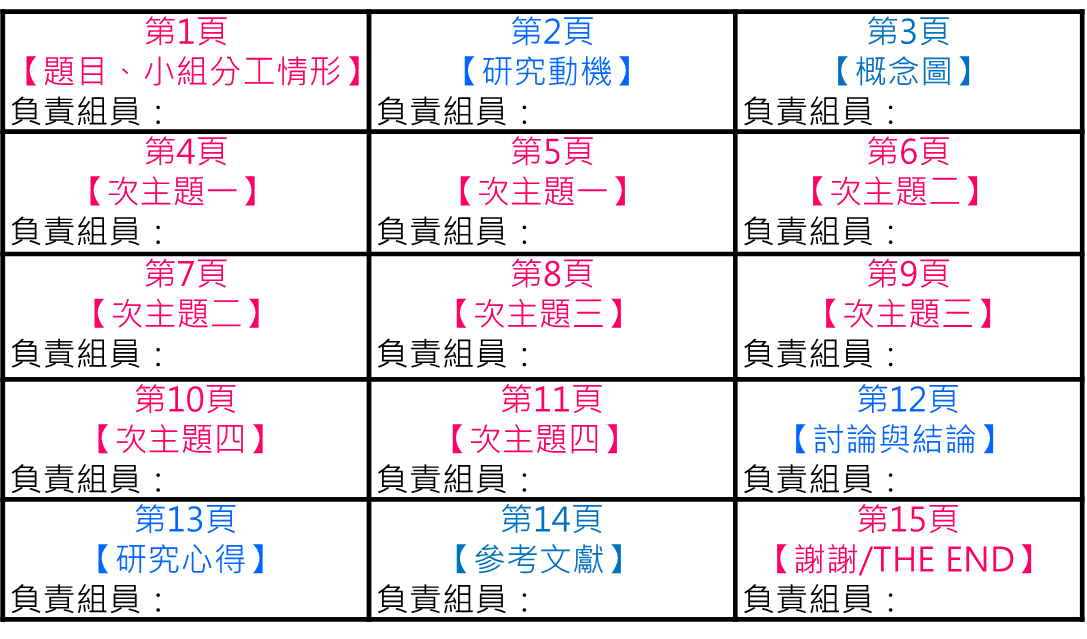 二、專題簡報製作技巧１、版面編排美觀，富有創意２、圖文用色及大小易於閱讀３、圖文、背景搭配得當４、動畫、音效、配樂運用得宜５、能加深閱聽者對主題內容的認識與興趣６、能突出內容重點７、文句語詞使用具正確性及流暢性８、內容分類與層次分明富邏輯性９、能統整相關資料提出心得分享相關架構可依據辦法說明書或自行斟酌。相關格式可依據辦法說明書或自行斟酌。APA 格式是指美國心理學會 (American Psychological Association)所發行的出版手冊（publication manual）有關論文寫作的規定格式學生能專心聆聽學生能將所蒐集到的資訊來源轉換成APA格式學生能在小組中充份討論並完成任務分工參、綜合活動：分組合作完成專題報告【本單元課程結束】學生能依所搜集的資訊統整並完成專題報告。